OBRAZAC 1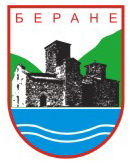 CRNA GORAOPŠTINA BERANEBroj: 01-031-2936/1Berane, 21. 09. 2017. godineBroj iz evidencije postupaka javnih nabavki: 47/17 CNa osnovu člana 30 Zakona o javnim nabavkama („Službeni list CG“, br. 42/11, 57/14, 28/15 i 42/17 ) i Pravilnika za postupanje Opštine Berane prilikom sprovođenja postupka nabavke male vrijednosti, br. 01-031-2863 od 13. 09. 2017. godine, Opština Berane dostavljaZAHTJEV ZA DOSTAVLJANJE PONUDAZA NABAVKE MALE VRIJEDNOSTII Podaci o naručiocu II  Predmet nabavke:robeIII Opis predmeta nabavke: Nabavka i isporuka 20 tona mrkog uglja, komad, ručno biran, pakovan u džakovima, za potrebe Službe zaštite.CPV – 09111100-1 UgaljIV Procijenjena vrijednost nabavke:Procijenjena vrijednost nabavke sa uračunatim PDV-om 1.600,00 €;V  Tehničke karakteristike ili specifikacijeVI Način plaćanja30 dana od dana ispostavljanja i  kontrole fakture za isporučenu robu.VII Rok isporuke robe, izvođenja radova, odnosno pružanja usluge:Rok isporuke robe je 5 dana od dana zaključivanja ugovora.VIII Kriterijum za izbor najpovoljnije ponude:najniža ponuđena cijena                                                              broj bodova	  100Vrednovanje ponuda po kriterijumu najniže ponuđena cijena vršiće se na sljedeći način:Za izbor najpovoljnije ponude, primjenom kriterijuma najniža ponuđena cijena, kao osnova za vrednovanje, uzimaju se ponuđene cijene, date od strane ponuđača, čije su ponude ispravne.Najniža cijena dobija maksimalni broj bodova (100 bodova)Ponuđaču koji ponudi najnižu cijenu dodjeljuje se maksimalan broj bodova, dok ostali ponuđači dobijaju proporcionalni broj bodova u odnosu na najnižu ponuđenu cijenu, prema formuli:IX  Rok i način dostavljanja ponudaPonude se predaju  radnim danima od 08 do 14 sati, zaključno sa danom 26. 09. 2017.  godine do 10 sati.Ponude se mogu predati:neposrednom predajom na arhivi naručioca na adresi IV Crnogorske br. 1.preporučenom pošiljkom sa povratnicom na adresi IV Crnogorske br. 1.Otvaranje ponuda je javno i održaće se 26. 09. 2017. godine, u 10 sati i 30 minuta (kancelarija broj 3).X Rok za donošenje obavještenja o ishodu postupka3 dana od krajnjeg roka za prijem ponuda.XI Druge informacijeSlužbenik za javne nabavke 	                                                            PREDSJEDNIK           Ana Došljak                                                                             Dragoslav Šćekić______________________	 M.P.            	______________________________    Naručilac: OPŠTINA BERANELice/a za davanje informacija: Ana DošljakAdresa: IV Crnogorske  br. 1Poštanski broj: 84300Sjedište: BeranePIB:  02023997Telefon: 051/231-973068/895-755Faks: 051/233-357E-mail adresa: nabavka@berane.co.meInternet stranica: www.berane.me PARAMETARVRIJEDNOSTVlaga (%)22,58Pepeo (%)22,55Sumpor ukupni (%)1,61Sumpor sagorljiv (%)1,03Sumpor u pepelu (%)0,62Koks (%)46,78S-fiks (%)23,83Sagorljive materije (%)54,18Ispaljive materije (%)30,76GTE (kJ/kg)15.000DTE (kJ/kg)12.600Zapreminska masa (t/m³)1,30Klasa krupnoće +60+30mm15%Klasa krupnoće -60+30mm20%Klasa krupnoće -60+15mm25%Klasa krupnoće -15mm40%      najniža ponuđena cijena       ____________________  x maksimalni broj bodova = ukupan broj bodova           ponuđenu cijenu Ako je ponuđena cijena 0,00 EUR-a prilikom vrednovanja te cijene po kriterijumu ili podkriterijumu najniža ponuđena cijena uzima se da je ponuđena cijena 0,01 EUR.- Ponude primljene nakon isteka roka za dostavljanje ponuda, neće biti razmatrane.- Ponude se dostavljaju u pisanom obliku, na crnogorskom jeziku kao i na drugim jezicima koji su u službenoj upotrebi u Crnoj Gori, u zatvorenoj koverti na kojoj su na prednjoj strani napisani tekst „ponuda-ne otvaraj“, naziv i broj javne nabavke, a na poleđini naziv, broj telefona i adresa ponuđača. - Službenik za javne nabavke nije dužan sačinjavati Zapisnik o prijemu, pregledu, ocjeni i vrednovanju ponuda prlikom javnog otvaranja.- Zapisnik o prijemu, pregledu, ocjeni i vrednovanju ponuda  sastavni je dio dokumentacije i ne dostavlja se ponuđačima.- Pregled i ocjena ponuda su tajni do donošenja obavještenja o ishodu postupka.- Ponuđači su u obvezni ispuniti sve zahtjeve tražene u zahtjevu za dostavljanje ponuda.- Ponuđač izražava cijenu ponude u eurima, sa uračunatim PDV-om.- Cijena ponude piše se brojkama.- U cijenu ponude moraju biti uračunati svi troškovi i popusti.- Ponuđač može do isteka roka za dostavljanje ponuda dostaviti samo jednu ponudu i ne može je mijenjati.- Mjesto izvršenja ugovora je fco Služba zaštite Opštine Berane.- Naručilac će kao povjerljive čuvati sve podatke o ponuđačima i uslovima ponude kako bi obezbijedio tajnost ponude.